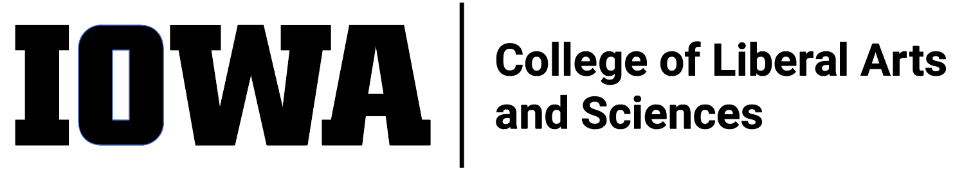 STAFF COUNCIL mONTHLY MEETING
MINUTESWednesday 08/17/22, 10:30 am Join Zoom Meetinghttps://uiowa.zoom.us/j/98191553384  In attendance: Rebekah P., Alli R., Karen N. (ex-officio – UI Staff Council), Mark F., Emma K. (ex-officio, past-pres), Shonda M., Jen K., Leyre C., Rosie S. (ex-officio – ALT [formerly ASG]), Sandy M., Sylvia GNot present: George C, Malory H., Rebecca T. (ex-officio – dean’s rep), Julie R. (ex-officio - HR)Call to order by President 1:35 pmMinutes approval (from __/__/2022)________ moved, _______ seconded – approved________ moved, _______ seconded - approvedNew Business Welcome emailConsider doing because it was a nice gestureAsk HR to pull new hires (communications committee?)Send from CSC as a whole, from the general emailNewsletter not often enough to utilize for the messagingUtilize template email, Allie willing to help writeAgenda for August meetingMinutes to go out with agendaSend draft agenda as last callItemsVisioning event updateDean’s staff meetingFirst meeting Sept 7thShould all staff be invited?  Trickle down info not workingPush now…enough time to include without rushPush later…consider info presented/discussionPresent to Rebecca Tritten and see what the rationale is behind limited inviteGoals for this year*See Retreat notes (Mark to request from Jen)Committee assignments & best practicesCurrent committee membersAwards (Sandy, Nicole) Elections (Alli, Sylvia, Leyre) Communications (Mark, Jen, Mal, Leyre) DEI (Jen, Mark) Education (Sandy, Shonda) George and Rebekah to be assignedDiscuss the business of committeesSet due date for reports/updates and request agenda itemExec Committee to get on Dean’s calendar After Dean’s update, 2nd week of each monthPresent staff responseSend request to Dean Sanders, cc Gabbie (Mark) Old BusinessVisioning EventMark received the email list from Melia Piper at 1:32p todayUpdated invite email languageNeed to prepare Qualtrics survey, due Aug 31 (Allie)Should we ask for job code or will we cross check => we will cross checkGroup 1: Academic Support, Libraries, and Information Technology (2 members)
Group 2: Administration (2 members)
Group 3: Arts Culture and Entertainment, Marketing Communications and Outreach (1 member)
Group 4: Business and Finance, Engineering and Architecture, Facilities, Human Resources (2 members)Group 5: Research and Health Care (2 members)Send invite today, follow up on the 16th (Mark)Filling SC seats vacated in Groups 2 and 5:Group 2 fill confirmed: Rebekah PodolefskyGroup 5 fill confirmed: George CrullSend meeting invites (Shonda)Committee assignments (current committee members)Update website (Mark)Awards (Sandy, Nicole)Elections (Alli, Sylvia, Leyre)Communications (Mark, Jen, Mal, Leyre)DEI (Jen, Mark)Education (Sandy, Shonda)Adjourn: 2:40 pmITEMS FOR FUTURE AGENDAS: see aboveELECTIONS COMMITTEE – PROPOSED AMENDMENTS TO BYLAWSJULY 20, 2022 (to be voted on at August 2022 meeting)Article IIIOrganizationSECTION 1. CLAS Staff is composed of staff that are non-organized Professional and Scientific and Merit Exempt personnel holding a regular appointment of 50% or more within the College. The Council will be comprised of 11 voting members: nine representing Job Function/combined Job Function Categories, herein referred to as Job Function Categories as defined in Section IV.2 of the CLAS Manual of Policy and Procedure and two at large members. In the event that a member’s term is extended by one year to serve as President, the number of voting members will be 12; see Article IX.Article IXMembershipSECTION 1. Membership TermCouncilor terms shall be three years unless a vacated term is being completed, or if the Vice President/President Elect or President is in the last year of their Council term, in which case a Councilor's term is extended in order to fulfill the duties of President and/or Past President. In the case of a fourth-year extension, the position that would have been vacated is still filled with a newly elected three-year term member in order to preserve balanced election cycles. If fulfilling the role of Past President extends beyond the elected term, the Past President will serve in an ex-officio capacity. Councilors shall serve no more than two consecutively elected three-year terms.Re-election can be sought after a one-year leave.